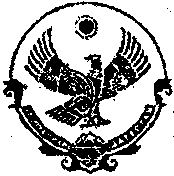 РЕСПУБЛИКА  ДАГЕСТАНМуниципальное образование  «Бабаюртовский  район»Администрация  муниципального  районаПостановление«07» июля 2015 г.                                                                         № 145 «О Комиссии по соблюдению требований к служебному поведению муниципальных служащих и урегулированию конфликта интересов»В соответствии с федеральными законами от 02.03.2007 № 25-ФЗ «О муниципальной службе в Российской Федерации», от 25.12.2008 №273-ФЗ «О противодействии коррупции», от 03.12.2012 № 30-ФЗ «О контроле за соответствием расходов лиц, замещающих государственные должности, и иных лиц их доходам», пунктом 8 Указа Президента Российской Федерации от 01.07.2010 №821 «О комиссиях по соблюдению требований к служебному поведению федеральных государственных гражданских служащих и урегулированию конфликта интересов», администрация муниципального района «Бабаюртовский район»   п о с т а н о в л я е т :Образовать в Администрации муниципального района «Бабаюртовский район» Комиссию по соблюдению требований к служебному поведению муниципальных служащих и урегулированию конфликта интересов.Утвердить Положение о Комиссии по соблюдению требований к служебному поведению муниципальных служащих и урегулированию конфликта интересов (далее – Положение) согласно приложению № 1.Утвердить состав Комиссии по соблюдению требований к служебному поведению муниципальных служащих и урегулированию конфликта интересов согласно   приложению № 2.Настоящее постановление опубликовать на официальном сайте Администрации МР «Бабаюртовский район».Контроль за исполнением настоящего постановления возложить на 1 заместителя Главы Администрации муниципального района «Бабаюртовский район» А.А.Абсаламова.   Глава  администрации   муниципального района                                                      Д.В. ШаибовИсп Мамашев Н.А.